Referat etter dialogmøte vedrørande Skulebruksplan 2020-2028, 13.02.20Deltakarar: Politikarar i Utval for Levekår, representantar i Kommunalt foreldreutval, rektorar, tillitsvalde og fagstab. Skulesjef Pamela Sudmann innleia møte med forklaring på kvifor ei revidering av eksisterande Skulebruksplan er nødvendig. Samfunnsutvikling som påverkar folkevekst og økonomi gjer at det er behov for revidering, og ein skal følgja opp politiske vedtak gitt i Kommunestyret 08.05.18. Formålet med Skulebruksplanen er å kunna ta gode avgjerdsler om framtidig lokalisering og struktur. Målet med møtet var gjennom dialog å skapa felles forståing over status og moglege løysingar og god involvering av roller som er viktige i arbeidet. Innspel i dialogen vil vera grunnlag for vidare arbeid med Skulebruksplanen. Mål for dialogmøtet vedrørande Skulebruksplanen 2020-2028 var å få innspel og grunnlag for å ta avgjerdsler knytt til:Framtidig organisering av ATO avdelingBruk av eksisterande skulebyggEventuell framtidig lokalisering og bygg av ny barneskuleEtablering av krinsgrenser for Vardheia ungdomsskule og Bryne ungdomsskulePå møtet blei og vedtak knytt til ny symjehall og Kulturskulen teke opp. Symjehallen skal utsetjast til 2023, og for Kulturskulen skal Kultur i 2020  avklara konsept for framtidas Storstova. Etter vedtak om flytting av ungdomstrinnet på Undheim skule til Lye ungdomsskule, er det frå politisk hald krevd lovlegheitskontroll av dette. Vert vedtaket ståande, skal saka sendast til Fylkesmannen for endeleg avgjerdsle. Saka skal opp i Kommunestyret den 18.02.20. I møtet var det gjennomgang av status og framtidige prognosar for skulekapasitet. Dei fleste skulane har jamt over god kapasitet i lang tid framover. Befolkningsveksten er stabil, men lågare enn tidlegare estimert. For følgjande skular er status som følgjer:Frøyland ungdomsskule har kapasitet fram til 2022, og må frå dette året ha sambruk med Frøyland skule. Ein vil starta prosess om sambruk våren 2021. Rosseland skule manglar kapasitet i eige bygg, og brukar pr. i dag klasserom for 6. og 7. klasse i gamle Time vidaregåande skule. Talet på elevar går nedover, og skulen vil ha kapasitet frå 2024. Ei utfordring er at skulen er bygd med basar med plass til 75 elevar pr. trinn. Hognestad skule har kapasitet, men rapport etter miljøretta helsevern viser at bygget er i dårleg forfatning, og må godkjennas på ny i 2024. I tillegg er storleik på klasserom og mangel på grupperom ei utfordring. Tema og problemsstillingar som var del av dialogen:ATO (Alternativ opplæringsarena)Politisk vedtak (KS-020/18) Sak «Skulebruksplan 2018-2025»Kommunestyret ber rådmannen fremja eiga sak om framtidig løysing for ATO-tilbodet etter at eksisterande avtale er vurdert saman med Klepp kommuneTenkt framtidig løysing:Eksisterande avtale er vurdert i samarbeid med Klepp kommune. Time og Klepp ønskjer felles ATO avdeling som kan dekkja behovet for ca. 20 (10+10) plassar samla for kommunane. Tilbodet skal lokaliserast i Klepp kommune som eit vertskommunesamarbeid. Oppgåve 1 – ATO:Er det noko de meiner er viktig i tillegg til kvalitet og kompetanse som me bør ta med oss i dialogen og samarbeidet om felles ATO-avdeling med Klepp kommune?Svar frå gruppene:Gruppe 1Viktig kor ATO skal ligga.Er bygget tenkt nytt eller gamalt? Må vera tilrettelagt for elevar med særskilte behov.Reise/buss /taxi må tas med i økonomiberekninga.Kommunen må framsnakka tilbodet- få foreldre til å vite om tilbodet.Gruppe 2Må vera plassert slit at det er kort avstand for alle (eksempelvis ikkje Bore – Orre).Må vera tilrettelagt bygg med god tilrettelegging for elevane.Ønskjer å inkludera SFO tilbod på same avdeling slik at dei ikkje treng å reisa til TAT. Slepp å reisa ekstra. Dette må tas opp med Klepp.Gruppe 3Samarbeid og kommunikasjon mellom kommunane vil vera viktigLokasjon – må og passa for Time kommuneFleksibel kapasitet – samhandling med foreldre tidligGruppe 4Når ein har eigen ATO kan kompetansen på skulane blir liten – kan ein få til samarbeid med ATO slik at kompetansen kan nå ut til skulane?Samhandling med oppvekst – ferieavviklingFramtidig ny barneskule i sentrumPolitisk vedtak (KS-020/18)Sak «Skulebruksplan 2018-2025)Kommunestyret legg til grunn alternativ 3A for skulebruksplan der ein skal byggja ny barneskule 1.-7. klasse på Bryne for endelig framtidig løsning for barneskulekapasiteten. Skulen skal etablerast i aksen Re/Håland og skal planlegges ferdigstil 2026/2027. Endelig avklaring må vurderes i revidert skulebruksplan 2020Alternativ 3a i skulebruksplanen: Ny skule på Re. Alternativet gjer at kommunen kan nytta Time VGS-tomta til andre føremål og eventuelt få salsinntekter på dette. Formannskapssak 105/17 har estimert slike salsinntektert til rundt 45 millionar kroner.Føresetnader: Alternativet krev ei midlertidig løysing på kapasitetsutfordringa på Bryne fram til ny skule står klar. Skulen må ha minimum gymhall til kroppsøvingsfaget.Hognestad skule må avviklastØkonomi: Bygging av ny skule er estimert til rundt 260 millionar kroner med kapasitet for 550 elevar og 165 millionar kroner for kapasitet på 350 elevar. Erverv av tomta vil koma på rundt 30 millionar kroner. Gymhall/fleirbrukshall er estimert til mellom 40-50 millionar kroner. Totalt mellom 235-340 millionar kroner avhengig av skule- og hallstorleik.Tid: Skulen vil kunna stå klar rundt 2022/2023Oppgåve 2 - Ny barneskule i sentrum I tråd med vedtak er det opna opp for å tenka plassering for ny barneskule i aksen Re/Håland. Me vurderer Håland som eit betre alternativ enn Re. Grunngjeving for dette er plassering med tanke på nærskuleprinsippet og fordeling av elevar.Tenk gjennom korleis du vurderer plasseringa av ny barneskule. Svar frå gruppene: Gruppe 1Håland er bedre enn Re.Er det reelt med ny barneskule?Trygg skuleveg – gode sykkelstiar.Naturleg skulekrins.Gruppe 2Treng ny barneskule.Positive til at det ikkje ligg så nær dei andre to i sentrum.Positivt at det er gang og sykkelsti.Gruppe 3Diskusjon om Re er eit betre alternativ.Uteområde – Hålandsområdet er ikkje noko grønt. Ein må tenkje på dette.Kollektiv – Storindustri og barneskule på same plass. Lokasjon rundt dette.Gruppe 4God plassering Håland og i forhold til Hognestad.Krinsen passar, gode skulevegar.Dilemma kytt til handlingrom, kapasitet og vedtak kring Hognestad skuleVedtak knytt til bygging av ny skulePrognosar viser at det er kapasitet ved skulane i sentrumHognestad skule er godkjend til 2024, men uttrykt skepsis til at bygningsmassen kan stå 10 år fram i tid. Det blei lagt fram to forslag til framtidige løysingar. Fagstab tilrår forslag 2. Forslag 1: Når ny skule er bygd vil Hognestad skule inngå i skulekrins for ny skule (Håland)Forutsett ny godkjenning av skulen i 2024 skal elevane fortsetja på Hognestad til ny skule står klar Det må tilførast ekstra ressursar (ut over lærarnorm) til lærarårsverk så lenge skulen er i driftForslag 2Når ny skule er bygd vil Hognestad skule inngå i skulekrins for ny skule (Håland)Frå 2024 skal elevane få skuleplass på sentrumsskulane fram til ny skule står klarOppgåve 3-  Drøfting kring dei to forslaga til framtidig løysingDrøft fordelar og ulemper med dei to forslaga til framtidig løysingSvar frå gruppene: Gruppe 1Løysing 1: Fordelar: Større miljø for elevar.  Ulemper: Helseskadeleg og kostnad ved tiltak som allereie må gjerast.Løysing 2 Fordeler: Forutsigbarheit. Ulemper: Flytta frå bygda, og elevane må flytta fleire gongerGruppe 2Løysing 1: Lokalmiljøet får behalde skulen lenger, skulen kan flyttas samla. Ulemper: Lengre tid i dårlege lokaleLøysing 2: Billegare forslag, ulempe med brå overgang til andre skular. Kan bli splitta i fleire skular.Andre forslag: Dialog med Hognestad, rive skulen og bygge nytt. Hognestadelevane kan flyttast til Undheim. Blir det forslag 2 kan ein ha gradvis utfasing av elevane. Gruppe 3Løysing 1. Fordelar: Mindre skulebytte.  Ulempe: Bygda, kostnadskrevande, fagkompetanse og læringsmiljø.Løysing 2: Fordel: Større læringsmiljø, betre kompetanse blant dei tilsette, meir økonomisk og tilgang til spesialrom. Ulempe: Fleire skulebytte. Andre forslag: Forslag til ny tomt: Sørsida av Tjødna, på andre sida av vegen. Utvida Hognestadkrinsen?Gruppe 4Løysing 1: Fordelar: Får samla, lokal forankring. Ulemper: HMS og pedagogiske forhold.Løysing 2: Meir forutseileleg, HMS og kompetanse. Ulemper: Reise og bygda vil miste samlingspunktetAndre løysingar: Spørsmål om det rett å driva fram til 2024 ut frå forhold og HMS/pedagogiske forhold.Krinsgrenser – Vardheia- Bryne ungdomsskuleDet vart på møte presentert to moglege krinsgrenser knytt til skulane. I forslag 1 vil Vardheia få om lag 150 elevar, i forslag 2 vil Vardheia få om lag 100 elevar frå 2021.   Oppgåve 4 – krinsgrenser Vardheia/ Bryne ungdomsskule. Kva for ei av løysingane vurderer de som best og mest framtidsorientert? Kvifor meiner de dette?Gruppe 1Lye og Undheim kan byrja i Vardheia, og Bryne u elevane kan oppretthaldast slik det er i dag. Gruppe 2Forslag 1 er best – med minst område til Vardheia. Forslag 2: Ønskjer ikkje dette på grunn av ønske om å oppretthalda elevtalet på Bryne uGruppe 3Forslag 2 er det beste fordi det er betre kapasitet for sentrumsskulen. I kringsgrensa som er skissert er det ikkje veg som er egna som grense. Betre med grense i forhold til forslag 2. Meir robust elevgruppe frå Rosseland. Betre balanse mellom Klepp og Time ift elevtal på Vardheia.Gruppe 4Forslag 2 er best. Luksusproblem: Kjem i nye klassar, avstand ikkje ei utfordring.  Dei kan sykle. Utbygging Søraust i Time. Desse elevane vil sokne til Bryne u. Evaluering av møte:Det var i etterkant av møte lagt opp til at deltakarane kunne evaluera møte.Dei svara på to spørsmål. Kva har vore bra?, kva kunne ha vore betre?Kva har vore bra:God prosess, greitt å få vera med å gje innspel til planen, godt klima og god temperatur i diskusjonane, godt organisert, gode dilemma, vekslinga mellom felles- og gruppearbeid/dialog og informasjon, alt har vore bra, bra å få utdelt leselege kart, god informasjon, gode diskusjonar, variasjon, godt å få vera med i prosessen, gode framlegg, godt initiativ, godt å ha med ulike rollar, godt med mat i starten, gode avgrensingar og rammer, tenkte i utgangspunktet at det vil verta mykje «fjas», men dette var særs fruktbart, det var så bra at eg blei her heile tida, hadde tenkt å gå før.Kva kunne vore betre:Tidlegare innkalling som ga indikasjon på kva tema som kom opp (innhald, agenda, stikkord om innhald), relevante vedlegg som del av innkallinga, Ønska at det kunne vore dialog om fordeling av kapasitet på Frøyland, kunne vore fleire politikarar/ politikarar til stades heile vegen, synd at mange måtte gå før ein var ferdig, fleire med i ein slik prosess, kunne fått dilemmaer på førehand, møtestart burde vore klokka 16.00 eller på eit seinare tidspunkt, skulle ønskje min skulekrins var betre representert- forfall frå begge.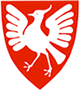 TIME KOMMUNEDato:17.03.2020Fagstab OppvekstSkule